KEFRI/F/TSS/05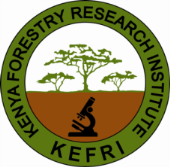 ACCESSION REGISTER FOR MONOGRAPHSAccession DateAccession No.Author(s)TitlePublisherDate of PublicationNo. of CopiesSource